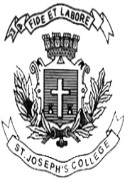  ST. JOSEPH’S COLLEGE (AUTONOMOUS), BENGALURU-27B.A/B.Sc/B.COM/B.B.A - I SEMESTERSEMESTER EXAMINATION: OCTOBER 2021(Examination conducted in January-March 2022)            FH 121 - FrenchTime- 3  hrs		                                     	                                       Max Marks - 60This question paper contains _4_printed pages and three partsPart AI. Mettez un pronom tonique et réécrivez la phrase :                                                            (2)1. ________, il aime la musique rock et ________ j’adore la techno.2. ________, nous allons à Singapour et ______, elles vont où ?II. Réécrivez avec les adjectifs interrogatifs :     quels etc                                                   (2)3. ________ projet fais-tu maintenant ?  ________ école choisis-tu pour ton enfant ?4. ________ sont vos coordonnées ?  ________ films aimes-tu ?III. Choisissez l’adjectif possessif approprié et réécrivez les phrases : tes, mon etc       (2)5. Salut Marie ! _________ bracelets sont jolis.6. Ma sœur a reçu un cadeau pour Noel. ________ cadeau est bon.IV. Remplissez avec un adjectif démonstratif :                                                                     (2)7. _______ oiseau est grand.8. ________ oranges sont délicieuses.V. Trouvez la question pour les réponses suivantes :                                                         (2)9. On va rencontrer à 18 h 30.10. Je passe cette fête avec ma famille.VI. Choisissez un article défini ou indéfini et réécrivez la phrase :                                    (2)Je rencontre (11)_________ belle fille. Elle aime (12) ___________ chiens.  Elle habite dans (13) ________ maison en face du restaurant qui a (14)_________ balcons. VII. Mettez un article contracté/préposition de pays :                                                          (2)Il revient (15) ______ Egypte. Il aime aller (16) ______ plage. Il parle (17) ______enfants de son voisin toujours. Il veut étudier (18) _______ Pays-Bas.  VIII. Complétez avec la forme convenable de l’adjectif :                                                       (3)19. Il y a un ___________ (nouveau) élève à mon cours.20. Cette planche est _______ (long) de 120 cm je pense.21. C’est la __________ (premier) fois que je vois ce garçon.IX. Transformez les phrases suivantes à l’impératif :                                                           (3)22. Être (vous) vous-même ! 23. Manger (Nous) tous les légumes !24. Ne pas avoir (tu) peur !X. Conjuguez les verbes au temps indiqué :                                                                         (5)25. Vous ___________ (manger – passé récent) le déjeuner.26. Ils _____________ (arriver – passé récent).27. Elle ___________ (se doucher – passé récent)28. Tu ____________ (se réveiller – passé composé) tard.29. Elles __________ (sortir – passé composé).30. Il ___________ (boire – passé composé) du café.31. Nous ____________ (rencontrer – passé composé) la semaine dernière.32. Ma mère __________ (choisir – passé composé) une belle chemise.33. Il __________ (montrer – passé composé) ses photos.   34. J’ _________ (entendre – passé composé) un bruit.35. Tu ________ (écrire – passé composé) une lettre. 		Part-B XI. Traduisez les phrases suivantes en français :                                                                (5)36. I know these words.37. You have an interesting profession.38. She lost her bag.39. We want to go to France.40. They live opposite the post office.XII. Traduisez les phrases suivantes en anglais :                                                                 (5)41. Il a expliqué la leçon.42. Ce soir je visite ma grand-mère.43. Tu as un nouveau portable.44. Je me suis amusé beaucoup ce weekend.45. Nous fêtons beaucoup de festivals en Inde.XIII. Associez les éléments de deux colonnes et écrivez les deux en une seule phrase.   (5) Part -CXIV. Lisez bien la promotion ci-dessous et répondez aux questions suivantes :Écrivez les réponses :                                                                                                              (3)51. Quel est le nom du voyage ?52. Quelle est la durée du voyage ?53. Quel est le prix du voyage ?Dites vrai ou faux :                                                                                                                    (2)54. C’est un texte littéraire.55. La promotion propose un pays en Asie.56. Il y a beaucoup de charmes au Cambodge.57. Le prix est en euros. XV. A. Présentez une fête de votre pays : le nom, la date, les rituels etc.                      (70 mots)                                                                           (OU)B. Vous décrivez vos habitudes et vos horaires : indiquez quelles activités vous faites et à quel moment de journées.                                                                                                   (70 mots) (5) XVI. A. Ecrivez et envoyez un email à vos cousins, tantes et oncles et invitez-les à une soirée surprise pour fêter le 25e anniversaire de vos parents. Précisez la date, le lieu, la raison, les instructions à venir etc.                                                                                                     (50 mots)(OU)B. Vous êtes en vacances. Vous écrivez une lettre à votre mère et décrivez le pays/la ville que vous visitez, les monuments, les activités faites etc.                                                   (50 mots) (5)XVII. A.  Vous parlez avec un employé(e) d’une salle de spectacle. Faites un dialogue et demandez les informations sur l’heure, le prix, les billets etc.  Réservez pour vous et vos amis et payez.                                                                                                                               (40 mots)(OU)B. Vous voulez sortir le week-end avec votre ami(e). Faites un dialogue, discutez pour choisir une sortie ou activité. Vous fixez le rendez-vous.                                                              (40 mots) (5)46. Je vous téléphone47. On achète le pain48. Pour Noël 49. Elle peut50. Il y a un oiseaua. sur la branche.b. faire la natation.c. vers 11 h.d. dans une boulangerie.e. on décore le sapin.CambodgeCHARMES DU CAMBODGEDécouvrez tout le plaisir de l’Asie pendant 12 jours avec le Cambodge,Un pays magnifique !Points forts de ce voyage :De la montagne du Vietnam au delta de Cambodge et leurs sites historiques.Des splendeurs khmères d’Angkor et des villages flottants au Tonle Sap à Battambang en bateau, à pied et à vélo.Allez aux sublimes plages en famille, découvrez les artisanats. Plaisirs culinaires et grande cuisine cambodgienne. Faites découvrir l’accueil chaleureux et les sourires des cambodgiens. N’oubliez pas la capitale Phnom Penh, une visite chaotique, et passionnante pleine de beaux musées.  C’est l’aventure non-stop.Séjour en luxe ou chez l’habitant au fil de Mékong de Saigon à Siam Reap.Départ le 15 déc. 2019. A partir de 1700 $. 